Your recent request for information is replicated below, together with our response.Can you please deal with an FOI request in relation to Dundee multis, that is: Elders Court, Adamson Court, both on Kirk Street, Lochee, Burnside Court, Ancrum Court, both on Whorterbank, Lochee, Dallfield Court, Hilltown Court, Bonnethill Court, Tulloch Court, all on Hilltown Terrace, Lansdowne Court, Pitalpin Court, both on Lansdowne Court, Dryburgh, Dudhope Court, on Lochee RoadFOI: Number of incidents attended at Dundee multis from April 2020 – 1 April 2023 (broken down into each financial year, each block, and type of incident/crime, including call outs where no one was charged or no further action was taken)In response, please see the tables at the end of this letter. Tables have been provided as the following for the time period 1 April 2020 to 31 March 2023 (inclusive):Recorded crimes that have been recorded at the locations requested using the Scottish Government Justice Department crime classification codes. Detected crimes that have sufficiency of evidence under Scots Law to justify consideration of criminal proceedings – i.e. an accused individual has been identified.Incidents recorded which show the initial type of calls that have been made to the police via 999/101.All statistics are provisional and should be treated as management information and are correct as at 17/4/2023.Please note, that crimes relating to the Covid-19 pandemic are not included. If you require any further assistance please contact us quoting the reference above.You can request a review of this response within the next 40 working days by email or by letter (Information Management - FOI, Police Scotland, Clyde Gateway, 2 French Street, Dalmarnock, G40 4EH).  Requests must include the reason for your dissatisfaction.If you remain dissatisfied following our review response, you can appeal to the Office of the Scottish Information Commissioner (OSIC) within 6 months - online, by email or by letter (OSIC, Kinburn Castle, Doubledykes Road, St Andrews, KY16 9DS).Following an OSIC appeal, you can appeal to the Court of Session on a point of law only. This response will be added to our Disclosure Log in seven days' time.Every effort has been taken to ensure our response is as accessible as possible. If you require this response to be provided in an alternative format, please let us know.Recorded CrimesDetected CrimesRecorded Incidents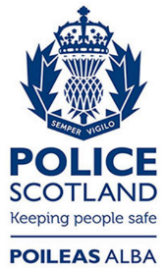 Freedom of Information ResponseOur reference:  FOI 23-0962Responded to:  09 May 2023Elders Court Recorded Crimes2020/212021/222022/23 Attempted Murder100Serious Assault (incl. culpable & reckless conduct - causing injury)112Robbery and assault with intent to rob155Domestic Abuse (of female)010Threats and extortion100Other Group 1 crimes130Group 2 - Sexual Crimes205Housebreaking (incl. attempts) - dwelling house982Opening Lockfast Places - NOT Motor Vehicle001Common theft367Fraud011Other Group 3 crimes101Fireraising010Vandalism (incl. reckless damage, etc.)739Culpable & reckless conduct (not firearms)001Carrying offensive weapons (incl. restriction)*110Handling bladed/pointed instrument*220Offensive weapon (used in other criminal activity)*022Bladed/pointed instrument (used in other criminal activity)030Supply of drugs (incl. possession with intent)010Possession of drugs10104Bail offences (other than absconding)231Other Group 5 crimes325Common Assault10126Common Assault (of an emergency worker)001Threatening and abusive behaviour442Other Group 6 offences211Other Group 7 offences001Adamson Court Recorded Crimes2020/212021/222022/23 Serious Assault (incl. culpable & reckless conduct - causing injury)210Robbery and assault with intent to rob112Threats and extortion010Group 2 - Sexual Crimes106Housebreaking (incl. attempts) - dwelling house953Housebreaking (incl. attempts) - non-dwelling100Opening Lockfast Places - Motor Vehicle010Opening Lockfast Places - NOT Motor Vehicle100Common theft335Fraud112Other Group 3 crimes001Fireraising100Vandalism (incl. reckless damage, etc.)433Culpable & reckless conduct (not firearms)100Handling bladed/pointed instrument*110Offensive weapon (used in other criminal activity)*310Bladed/pointed instrument (used in other criminal activity)010Production, manufacture or cultivation of drugs100Supply of drugs (incl. possession with intent)302Possession of drugs171213Bail offences (other than absconding)4613Other Group 5 crimes432Common Assault14715Threatening and abusive behaviour1174Stalking100Other Group 6 offences021Burnside Court Recorded Crimes2020/212021/222022/23 Serious Assault (incl. culpable & reckless conduct - causing injury)001Robbery and assault with intent to rob001Domestic Abuse (of female)010Other Group 1 crimes111Group 2 - Sexual Crimes110Housebreaking (incl. attempts) - dwelling house151Housebreaking (incl. attempts) - other premises011Theft of a motor vehicle001Common theft113Vandalism (incl. reckless damage, etc.)113Culpable & reckless conduct (not firearms)121Handling bladed/pointed instrument*100Offensive weapon (used in other criminal activity)*200Production, manufacture or cultivation of drugs111Supply of drugs (incl. possession with intent)102Possession of drugs503Bail offences (other than absconding)251Other Group 5 crimes132Common Assault556Threatening and abusive behaviour244Other Group 6 offences022Other Group 7 offences001Ancrum Court Recorded Crimes2020/212021/222022/23 Serious Assault (incl. culpable & reckless conduct - causing injury)011Robbery and assault with intent to rob240Domestic Abuse (of female)100Other Group 1 crimes120Group 2 - Sexual Crimes001Housebreaking (incl. attempts) - dwelling house431Opening Lockfast Places - NOT Motor Vehicle101Common theft332Fireraising101Vandalism (incl. reckless damage, etc.)433Culpable & reckless conduct (not firearms)100Carrying offensive weapons (incl. restriction)*110Offensive weapon (used in other criminal activity)*210Bladed/pointed instrument (used in other criminal activity)100Supply of drugs (incl. possession with intent)160Possession of drugs792Bail offences (other than absconding)1103Other Group 5 crimes423Common Assault9177Common Assault (of an emergency worker)001Threatening and abusive behaviour412Racially aggravated harassment/conduct100Other Group 6 offences131Dallfield Court Recorded Crimes2020/212021/222022/23 Attempted Murder001Robbery and assault with intent to rob112Threats and extortion001Group 2 - Sexual Crimes110Housebreaking (incl. attempts) - dwelling house412Common theft311Fraud001Fireraising010Vandalism (incl. reckless damage, etc.)121Culpable & reckless conduct (not firearms)001Handling bladed/pointed instrument*100Offensive weapon (used in other criminal activity)*100Bladed/pointed instrument (used in other criminal activity)200Supply of drugs (incl. possession with intent)100Possession of drugs520Bail offences (other than absconding)120Other Group 5 crimes110Common Assault1121Threatening and abusive behaviour630Other Group 6 offences441Hilltown Court Recorded Crimes2020/212021/222022/23 Attempted Murder001Serious Assault (incl. culpable & reckless conduct - causing injury)120Robbery and assault with intent to rob204Domestic Abuse (of female)101Other Group 1 crimes001Group 2 - Sexual Crimes022Housebreaking (incl. attempts) - dwelling house523Housebreaking (incl. attempts) - other premises010Theft from a Motor Vehicle, Insecure etc002Common theft637Fraud132Other Group 3 crimes002Vandalism (incl. reckless damage, etc.)142Other Group 4 crimes001Handling bladed/pointed instrument*101Offensive weapon (used in other criminal activity)*301Bladed/pointed instrument (used in other criminal activity)011Production, manufacture or cultivation of drugs010Supply of drugs (incl. possession with intent)112Possession of drugs135Bail offences (other than absconding)7610Other Group 5 crimes433Common Assault1288Threatening and abusive behaviour1165Other Group 6 offences321Bonnethill Court Recorded Crimes2020/212021/222022/23 Serious Assault (incl. culpable & reckless conduct - causing injury)210Robbery and assault with intent to rob423Domestic Abuse (of male)010Group 2 - Sexual Crimes251Housebreaking (incl. attempts) - dwelling house330Common theft623Fraud301Other Group 3 crimes300Fireraising010Vandalism (incl. reckless damage, etc.)442Culpable & reckless conduct (not firearms)011Carrying offensive weapons (incl. restriction)*100Offensive weapon (used in other criminal activity)*200Bladed/pointed instrument (used in other criminal activity)200Possession of drugs913Bail offences (other than absconding)303Other Group 5 crimes312Common Assault1043Common Assault (of an emergency worker)210Breach of the Peace001Threatening and abusive behaviour634Other Group 6 offences100Tulloch Court Recorded Crimes2020/212021/222022/23 Serious Assault (incl. culpable & reckless conduct - causing injury)100Domestic Abuse (of female)010Domestic Abuse (of male)001Group 2 - Sexual Crimes641Housebreaking (incl. attempts) - dwelling house220Common theft241Fraud110Other Group 3 crimes1210Fireraising100Vandalism (incl. reckless damage, etc.)102Culpable & reckless conduct (not firearms)100Offensive weapon (used in other criminal activity)*201Bladed/pointed instrument (used in other criminal activity)110Production, manufacture or cultivation of drugs010Possession of drugs3112Bail offences (other than absconding)410Other Group 5 crimes214Common Assault979Common Assault (of an emergency worker)200Threatening and abusive behaviour431Other Group 6 offences123Other Group 7 offences100Lansdowne Court Recorded Crimes2020/212021/222022/23 Serious Assault (incl. culpable & reckless conduct - causing injury)210Robbery and assault with intent to rob212Domestic Abuse (of female)100Cruel & Unnatural treatment of children001Other Group 1 crimes010Group 2 - Sexual Crimes701Housebreaking (incl. attempts) - dwelling house432Attempt theft of motor vehicle001Common theft683Fraud151Fireraising001Vandalism (incl. reckless damage, etc.)133Culpable & reckless conduct (not firearms)010Offensive weapon (used in other criminal activity)*010Bladed/pointed instrument (used in other criminal activity)100Production, manufacture or cultivation of drugs210Supply of drugs (incl. possession with intent)610Possession of drugs1010Bail offences (other than absconding)471Other Group 5 crimes501Common Assault935Common Assault (of an emergency worker)002Breach of the Peace100Threatening and abusive behaviour563Consume alcohol in designated place local bye-law100Other Group 6 offences222Dangerous driving offences100Other Group 7 offences003Pitalpin Court Recorded Crimes2020/212021/222022/23 Robbery and assault with intent to rob130Domestic Abuse (of female)011Threats and extortion011Other Group 1 crimes011Group 2 - Sexual Crimes050Housebreaking (incl. attempts) - dwelling house027Theft of a motor vehicle002Theft from a Motor Vehicle, Insecure etc010Common theft563Fraud121Other Group 3 crimes001Fireraising410Vandalism (incl. reckless damage, etc.)843Culpable & reckless conduct (not firearms)300Handling bladed/pointed instrument*001Bladed/pointed instrument (used in other criminal activity)200Production, manufacture or cultivation of drugs011Supply of drugs (incl. possession with intent)001Possession of drugs462Bail offences (other than absconding)321Other Group 5 crimes001Common Assault563Threatening and abusive behaviour530Other Group 6 offences112Driving without a licence101Failure to insure against third party risks101Other Group 7 offences011Dudhope Court Recorded Crimes2020/212021/222022/23 Serious Assault (incl. culpable & reckless conduct - causing injury)010Robbery and assault with intent to rob411Other Group 1 crimes012Group 2 - Sexual Crimes105Housebreaking (incl. attempts) - dwelling house250Housebreaking (incl. attempts) - other premises001Opening Lockfast Places - Motor Vehicle010Common theft213Fraud112Fireraising010Vandalism (incl. reckless damage, etc.)334Handling bladed/pointed instrument*210Offensive weapon (used in other criminal activity)*131Bladed/pointed instrument (used in other criminal activity)001Production, manufacture or cultivation of drugs010Supply of drugs (incl. possession with intent)010Possession of drugs211Bail offences (other than absconding)244Other Group 5 crimes043Common Assault796Common Assault (of an emergency worker)060Threatening and abusive behaviour592Other Group 6 offences120Elders Court Detected Crimes2020/212021/222022/23 Attempted Murder100Serious Assault (incl. culpable & reckless conduct - causing injury)012Robbery and assault with intent to rob135Domestic Abuse (of female)010Other Group 1 crimes130Group 2 - Sexual Crimes205Housebreaking (incl. attempts) - dwelling house011Opening Lockfast Places - NOT Motor Vehicle001Common theft012Other Group 3 crimes100Vandalism (incl. reckless damage, etc.)425Culpable & reckless conduct (not firearms)001Carrying offensive weapons (incl. restriction)*110Handling bladed/pointed instrument*220Offensive weapon (used in other criminal activity)*022Bladed/pointed instrument (used in other criminal activity)020Supply of drugs (incl. possession with intent)010Possession of drugs983Bail offences (other than absconding)231Other Group 5 crimes325Common Assault483Common Assault (of an emergency worker)001Threatening and abusive behaviour422Other Group 6 offences210Other Group 7 offences001Adamson Court Detected Crimes2020/212021/222022/23 Serious Assault (incl. culpable & reckless conduct - causing injury)010Robbery and assault with intent to rob112Group 2 - Sexual Crimes009Housebreaking (incl. attempts) - dwelling house101Opening Lockfast Places - NOT Motor Vehicle100Common theft001Vandalism (incl. reckless damage, etc.)212Handling bladed/pointed instrument*110Offensive weapon (used in other criminal activity)*110Bladed/pointed instrument (used in other criminal activity)010Production, manufacture or cultivation of drugs100Supply of drugs (incl. possession with intent)212Possession of drugs151410Bail offences (other than absconding)4611Other Group 5 crimes422Common Assault9511Threatening and abusive behaviour654Stalking100Other Group 6 offences020Burnside Court Detected Crimes2020/212021/222022/23 Serious Assault (incl. culpable & reckless conduct - causing injury)001Domestic Abuse (of female)010Other Group 1 crimes111Group 2 - Sexual Crimes010Housebreaking (incl. attempts) - dwelling house020Housebreaking (incl. attempts) - other premises011Common theft010Vandalism (incl. reckless damage, etc.)012Culpable & reckless conduct (not firearms)111Handling bladed/pointed instrument*100Offensive weapon (used in other criminal activity)*200Production, manufacture or cultivation of drugs111Supply of drugs (incl. possession with intent)102Possession of drugs502Bail offences (other than absconding)251Other Group 5 crimes122Common Assault344Threatening and abusive behaviour134Other Group 6 offences004Ancrum Court Detected Crimes2020/212021/222022/23 Serious Assault (incl. culpable & reckless conduct - causing injury)011Robbery and assault with intent to rob230Domestic Abuse (of female)100Other Group 1 crimes020Group 2 - Sexual Crimes001Housebreaking (incl. attempts) - dwelling house001Opening Lockfast Places - NOT Motor Vehicle001Common theft100Fireraising001Vandalism (incl. reckless damage, etc.)113Culpable & reckless conduct (not firearms)100Carrying offensive weapons (incl. restriction)*110Offensive weapon (used in other criminal activity)*210Bladed/pointed instrument (used in other criminal activity)100Supply of drugs (incl. possession with intent)160Possession of drugs783Bail offences (other than absconding)194Other Group 5 crimes423Common Assault3104Common Assault (of an emergency worker)001Threatening and abusive behaviour221Racially aggravated harassment/conduct100Other Group 6 offences111Dallfield Court Detected Crimes2020/212021/222022/23 Attempted Murder001Robbery and assault with intent to rob102Group 2 - Sexual Crimes010Common theft001Fireraising010Vandalism (incl. reckless damage, etc.)011Handling bladed/pointed instrument*100Bladed/pointed instrument (used in other criminal activity)200Possession of drugs520Bail offences (other than absconding)120Other Group 5 crimes110Common Assault710Threatening and abusive behaviour430Other Group 6 offences250Hilltown Court Detected Crimes2020/212021/222022/23 Attempted Murder001Serious Assault (incl. culpable & reckless conduct - causing injury)120Robbery and assault with intent to rob200Domestic Abuse (of female)101Other Group 1 crimes001Group 2 - Sexual Crimes001Housebreaking (incl. attempts) - dwelling house001Common theft113Other Group 3 crimes002Vandalism (incl. reckless damage, etc.)031Handling bladed/pointed instrument*101Offensive weapon (used in other criminal activity)*301Bladed/pointed instrument (used in other criminal activity)011Production, manufacture or cultivation of drugs010Supply of drugs (incl. possession with intent)103Possession of drugs425Bail offences (other than absconding)769Other Group 5 crimes433Common Assault854Threatening and abusive behaviour853Other Group 6 offences211Bonnethill Court Detected Crimes2020/212021/222022/23 Serious Assault (incl. culpable & reckless conduct - causing injury)210Robbery and assault with intent to rob322Domestic Abuse (of male)010Group 2 - Sexual Crimes140Housebreaking (incl. attempts) - dwelling house100Common theft001Other Group 3 crimes300Vandalism (incl. reckless damage, etc.)341Culpable & reckless conduct (not firearms)011Carrying offensive weapons (incl. restriction)*100Offensive weapon (used in other criminal activity)*200Bladed/pointed instrument (used in other criminal activity)200Possession of drugs923Bail offences (other than absconding)303Other Group 5 crimes312Common Assault723Common Assault (of an emergency worker)210Breach of the Peace001Threatening and abusive behaviour532Other Group 6 offences100Tulloch Court Detected Crimes2020/212021/222022/23 Serious Assault (incl. culpable & reckless conduct - causing injury)200Domestic Abuse (of female)010Domestic Abuse (of male)001Group 2 - Sexual Crimes341Housebreaking (incl. attempts) - dwelling house100Common theft021Fraud100Other Group 3 crimes0120Vandalism (incl. reckless damage, etc.)002Culpable & reckless conduct (not firearms)100Offensive weapon (used in other criminal activity)*201Bladed/pointed instrument (used in other criminal activity)110Production, manufacture or cultivation of drugs010Supply of drugs (incl. possession with intent)100Possession of drugs675Bail offences (other than absconding)410Other Group 5 crimes305Common Assault677Common Assault (of an emergency worker)200Threatening and abusive behaviour431Other Group 6 offences013Lansdowne Court Detected Crimes2020/212021/222022/23 Serious Assault (incl. culpable & reckless conduct - causing injury)210Robbery and assault with intent to rob111Domestic Abuse (of female)100Cruel & Unnatural treatment of children001Group 2 - Sexual Crimes220Common theft350Fraud010Vandalism (incl. reckless damage, etc.)011Offensive weapon (used in other criminal activity)*010Bladed/pointed instrument (used in other criminal activity)100Production, manufacture or cultivation of drugs210Supply of drugs (incl. possession with intent)520Possession of drugs280Bail offences (other than absconding)471Other Group 5 crimes501Common Assault743Common Assault (of an emergency worker)002Breach of the Peace100Threatening and abusive behaviour551Consume alcohol in designated place local bye-law100Other Group 6 offences012Other Group 7 offences002Pitalpin Court Detected Crimes2020/212021/222022/23 Robbery and assault with intent to rob120Domestic Abuse (of female)001Other Group 1 crimes011Group 2 - Sexual Crimes040Housebreaking (incl. attempts) - dwelling house004Theft of a motor vehicle001Common theft110Fraud101Fireraising040Vandalism (incl. reckless damage, etc.)111Handling bladed/pointed instrument*001Bladed/pointed instrument (used in other criminal activity)100Production, manufacture or cultivation of drugs001Supply of drugs (incl. possession with intent)001Possession of drugs372Bail offences (other than absconding)321Other Group 5 crimes001Common Assault352Threatening and abusive behaviour420Driving without a licence101Failure to insure against third party risks101Dudhope Court Detected Crimes2020/212021/222022/23 Robbery and assault with intent to rob310Other Group 1 crimes001Group 2 - Sexual Crimes103Housebreaking (incl. attempts) - dwelling house110Common theft200Vandalism (incl. reckless damage, etc.)230Handling bladed/pointed instrument*210Offensive weapon (used in other criminal activity)*121Bladed/pointed instrument (used in other criminal activity)001Production, manufacture or cultivation of drugs010Supply of drugs (incl. possession with intent)001Possession of drugs202Bail offences (other than absconding)244Other Group 5 crimes052Common Assault544Common Assault (of an emergency worker)060Threatening and abusive behaviour371Other Group 6 offences010 Elders Court by Initial Incident type2020/212021/222022/23 Public Nuisance1257Drugs/Substance Misuse414Disturbance212527Noise4930Neighbour Dispute122Communications286Task Incident100Internal Force Request001Police Information111Police Emergency010Police Generated Activity666Assist Member Of The Public964Message For Delivery111Bail/Curfew/Address Checks010Domestic Bail Check510External Agency Request1335Abduction/Extortion101Sexual Offence102Robbery203Theft423Vehicle Crime111Housebreaking10121Crime In Progress100Suspect Persons511Assault9103Damage410Firearms Incident010Fires120Utilities Incident010Animals001Missing Person/Absconder013Sudden Death010Domestic Incident877Abandoned/Silent 999 Call2510Concern For Person393221Insecure Premises321Child Protection132Road Traffic Collision100Adamson Court by Initial Incident type2020/212021/222022/23 Police Installation001Public Nuisance1211Drugs/Substance Misuse245Disturbance222935Noise7821Neighbour Dispute310Communications232Task Incident100Lost/Found Property001Police Information241Ad-20010Police Emergency001Police Generated Activity729Assist Member Of The Public10810Message For Delivery111Bail/Curfew/Address Checks231Domestic Bail Check521External Agency Request1356Fraud Incident121Abduction/Extortion110Sexual Offence113Robbery112Theft432Housebreaking773Suspect Persons425Assault866Damage400Firearms Incident100Fires101Utilities Incident010Animals010Missing Person/Absconder031Domestic Incident201413Abandoned/Silent 999 Call101219Concern For Person303121Insecure Premises111Child Protection514Road Traffic Collision001Road Traffic Matter001Burnside Court by Initial Incident type2020/212021/222022/23 Public Nuisance532Drugs/Substance Misuse202Disturbance121025Abandoned Vehicles100Noise231632Neighbour Dispute022Communications438Hate Crime014Internal Force Request001Police Information031Police Generated Activity116Assist Member Of The Public337Message For Delivery210Bail/Curfew/Address Checks101Domestic Bail Check120External Agency Request496Fraud Incident001Theft231Vehicle Crime001Housebreaking160Crime In Progress001Suspect Persons130Assault128Damage001Fires001Utilities Incident100Missing Person/Absconder001Domestic Incident759Abandoned/Silent 999 Call324Concern For Person141619Insecure Premises120Child Protection200Road Traffic Matter001Ancrum Court by Initial Incident type2020/212021/222022/23 Public Nuisance1052Drugs/Substance Misuse110Disturbance32187Noise2766Neighbour Dispute211Communications672Internal Force Request100Police Information412Police Generated Activity992Assist Member Of The Public14107Message For Delivery210Bail/Curfew/Address Checks231Domestic Bail Check010External Agency Request664Abduction/Extortion010Sexual Offence011Robbery301Theft141Housebreaking6142Crime In Progress020Suspect Persons111Assault1276Damage210Firearms Incident100Fires220Utilities Incident200Missing Person/Absconder140Domestic Incident1567Abandoned/Silent 999 Call9114Concern For Person352315Insecure Premises310Child Protection231Road Traffic Matter021Dallfield Court by Initial Incident type2020/212021/222022/23 Police Installation001Public Nuisance741Drugs/Substance Misuse120Disturbance1124Noise363Neighbour Dispute101Communications12122Task Incident201Internal Force Request100Police Information101Police Generated Activity310Assist Member Of The Public844Message For Delivery120Bail/Curfew/Address Checks210Domestic Bail Check110External Agency Request116Fraud Incident001Abduction/Extortion001Sexual Offence122Robbery110Theft210Housebreaking931Suspect Persons313Assault633Fires010Utilities Incident001Animals001Missing Person/Absconder210Domestic Incident14610Abandoned/Silent 999 Call105Concern For Person13126Child Protection200Hilltown Court by Initial Incident type2020/212021/222022/23 Public Nuisance1777Drugs/Substance Misuse721Disturbance432230Noise293435Neighbour Dispute060Communications1245Hate Crime110External Force Request100Task Incident100Police Information537Duplicate Incident100Police Emergency001Police Generated Activity375Assist Member Of The Public12514Message For Delivery410Bail/Curfew/Address Checks632Domestic Bail Check310External Agency Request755Fraud Incident011Abduction/Extortion011Robbery314Theft442Housebreaking1089Suspect Persons352Assault679Damage331Other Crime011Fires002Missing Person/Absconder430Sudden Death010Domestic Incident282719Abandoned/Silent 999 Call9910Concern For Person332422Insecure Premises320Child Protection221Road Traffic Collision110Bonnethill Court by Initial Incident type2020/212021/222022/23 Public Nuisance724Drugs/Substance Misuse413Disturbance16814Noise1364Communications323External Force Request001Task Incident002Police Information334Police Emergency001Police Generated Activity373Assist Member Of The Public631Bail/Curfew/Address Checks210Domestic Bail Check211External Agency Request321Robbery112Theft531Vehicle Crime210Housebreaking931Crime In Progress010Suspect Persons412Assault425Damage131Firearms Incident111Animals010Missing Person/Absconder020Domestic Incident7107Abandoned/Silent 999 Call256Concern For Person191532Road Traffic Collision001Road Traffic Matter101Tulloch Court by Initial Incident type2020/212021/222022/23 Public Nuisance141Drugs/Substance Misuse140Disturbance19165Noise17612Neighbour Dispute101Communications628External Force Request010Police Information112Police Generated Activity231Assist Member Of The Public788Message For Delivery220Bail/Curfew/Address Checks520Domestic Bail Check210External Agency Request624Fraud Incident110Sexual Offence200Robbery100Theft521Housebreaking381Crime In Progress100Suspect Persons223Assault583Damage010Firearms Incident100Fires100Utilities Incident010Missing Person/Absconder253Sudden Death010Domestic Incident1286Abandoned/Silent 999 Call375Concern For Person261126Child Protection002Road Traffic Matter011Road Traffic Offence001Lansdowne Court by Initial Incident type2020/212021/222022/23 Public Nuisance310Drugs/Substance Misuse120Disturbance26710Noise14141Neighbour Dispute032Communications321Hate Crime110Task Incident011Police Information330Police Emergency011Police Generated Activity573Assist Member Of The Public433Message For Delivery120Bail/Curfew/Address Checks200Domestic Bail Check740External Agency Request1057Fraud Incident101Sexual Offence010Theft033Housebreaking448Suspect Persons011Assault424Damage021Utilities Incident100Missing Person/Absconder011Sudden Death110Domestic Incident221814Abandoned/Silent 999 Call731Concern For Person92216Insecure Premises403Child Protection220Road Traffic Collision102Road Traffic Offence100Pitalpin Court by Initial Incident type2020/212021/222022/23 Police Installation100Public Nuisance2011Disturbance32157Noise1120Neighbour Dispute110Communications316Hate Crime010Police Information321Ad-20010Police Generated Activity714Assist Member Of The Public325Message For Delivery310Bail/Curfew/Address Checks300Domestic Bail Check132External Agency Request582Fraud Incident011Sexual Offence200Robbery110Theft232Vehicle Crime101Bogus Caller001Housebreaking246Assault441Damage544Firearms Incident110Fires510Missing Person/Absconder100Domestic Incident16119Abandoned/Silent 999 Call445Concern For Person212512Insecure Premises020Child Protection213Road Traffic Matter101Dudhope Court by Initial Incident type2020/212021/222022/23 Public Nuisance3660Drugs/Substance Misuse230Disturbance242020Noise412614Neighbour Dispute910Communications752Hate Crime210Task Incident100Police Information120Police Generated Activity333Assist Member Of The Public7128Message For Delivery110Bail/Curfew/Address Checks130Domestic Bail Check220External Agency Request692Fraud Incident200Abduction/Extortion010Sexual Offence113Robbery101Theft212Vehicle Crime001Housebreaking646Crime In Progress113Suspect Persons123Assault472Damage431Firearms Incident100Bomb Threat100Fires111Utilities Incident010Missing Person/Absconder002Sudden Death210Domestic Incident131511Abandoned/Silent 999 Call4113Concern For Person291819Insecure Premises220Child Protection001Road Traffic Collision010